Sytnik VyacheslavExperience:Position applied for: 2nd OfficerDate of birth: 13.05.1985 (age: 32)Citizenship: UkraineResidence permit in Ukraine: YesCountry of residence: UkraineCity of residence: OdessaContact Tel. No: +38 (048) 766-29-22 / +38 (050) 336-18-17E-Mail: vyacheslav_sytnik@mail.ruU.S. visa: NoE.U. visa: NoUkrainian biometric international passport: Not specifiedDate available from: 20.02.2014English knowledge: ExcellentMinimum salary: 5000 $ per month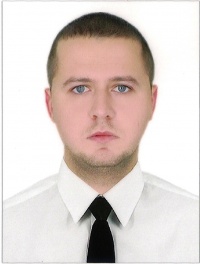 PositionFrom / ToVessel nameVessel typeDWTMEBHPFlagShipownerCrewingChief Officer09.05.2013-29.09.2013FunchalPassenger Ship-&mdash;Safety Officer20.04.2012-29.10.2012Princess DaphnePassenger Ship-&mdash;2nd Officer30.04.2011-25.11.2011Royal IrisPassenger Ship-&mdash;2nd Officer15.04.2010-21.12.2010Royal IrisPassenger Ship-&mdash;3rd Officer23.02.2009-08.12.2009Royal IrisPassenger Ship-&mdash;